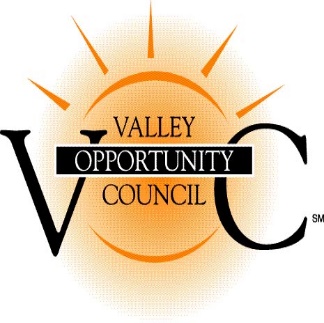 Valley Opportunity Council Job PostingLevel 1 ESOL Instructor, 15 hrs/week x 38 wks. Pro-rated sick, vacation and holiday time. Generous paid prep and PD time. Possibility of combining with another position for more hours.Start date Fall, 2021. Teach one ESOL class two eves per week to adults in person or hybrid. Online portion conducted over Zoom and in WhatsApp. Required qualifications: BA/BS, TESOL or equivalent certificate and min. 1 year teaching experience.  Preferred qualifications: Exper teaching beginning ELLs. Exper teaching online or blended learning to adults.ESOL Writing and Careers Instructor. 5 hrs/week. Can be combined with ESOL 1 Instructor position for more hours. Start date Fall, 2021. Teach writing/career exploration/workforce readiness to intermediate ELLs 2.5 hrs/week in person (or online, as situation dictates).Required qualifications: BA/BS, TESOL certificate or equiv and min. 1 year teaching experience.  Preferred qualifications:  Experience teaching beginning ELLs. Exper teaching online or blended learning to adults.Please e-mail RESUME and COVER LETTER to:  Natali Flores, Human Resources Director, at  nflores@valleyopp.com  Valley Opportunity Council Adult Education, Chicopee. Applications without a cover letter will not be reviewed.  Applications will be accepted until the position is filled.A background screening/ is required.The Valley Opportunity Council is an Affirmative Action/Equal Opportunity Employer.